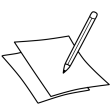 Meine sozialen und persönlichen FähigkeitenNameKlasse  Datumjaeher jaeher neinneinBegründung mit einem Beispiel 
aus ihrem / seinem AlltagEinfühlungsvermögen„Es fällt Dir leicht, Dich in die Situation und in die Gefühle von anderen Menschen hineinzuversetzen.“Kommunikations-fähigkeit„Du kannst Dich gut ausdrücken und gut zuhören.“Konfliktfähigkeit„Du gehst ruhig und sachlich mit Meinungsverschiedenheiten um und versuchst, eine gemeinsame Lösung zu finden.“„Du traust Dich auch, unangenehme Sachen anzusprechen.“Konfliktfähigkeit„Du gehst ruhig und sachlich mit Meinungsverschiedenheiten um und versuchst, eine gemeinsame Lösung zu finden.“„Du traust Dich auch, unangenehme Sachen anzusprechen.“Selbstständigkeit„Du siehst selbst, was zu tun ist und versuchst, die Aufgaben ohne fremde Hilfe zu lösen.“jaeher jaeher neinneinBegründung mit einem Beispiel 
aus ihrem / seinem AlltagSorgfalt„Du versuchst, Aufgaben ordentlich, gewissenhaft und möglichst ohne Fehler zu erledigen.“„Du gehst sorgfältig mit Deinen Sachen und dem Eigentum anderer um.“Sorgfalt„Du versuchst, Aufgaben ordentlich, gewissenhaft und möglichst ohne Fehler zu erledigen.“„Du gehst sorgfältig mit Deinen Sachen und dem Eigentum anderer um.“Zuverlässigkeit„Du hast in vielen Situationen gezeigt, dass man sich auf Dich verlassen kann.“Teamfähigkeit„Du arbeitest gerne mit anderen in der Gruppe zusammen. Das gemeinsame Ziel ist Dir wichtiger als Deine eigenen Interessen.“Verantwortungsbewusstsein„Du überlegst Dir vorher, welche Folgen Dein Verhalten haben kann.“Kontaktfähigkeit„Dir fällt es leicht, auf andere Menschen zuzugehen und mit ihnen in Kontakt zu treten.“Konzentrationsfähigkeit„Du lässt Dich nicht leicht ablenken und kannst an einer Sache dran bleiben, bis sie erledigt ist.“